Lokalna Akcijska Grupa „Šumanovci“ u suradnji s Pučkim otvorenim učilištem „Andragog“O R G A N I Z I R Abesplatnu radionicu informatičkog i informacijskog opismenjavanja poljoprivrednika i obrtnikaLAG ŠUMANOVCI u suradnji sa pučkim otvorenim učilištem ''Andragog'' organizira radionicu informatičkog i informacijskog opismenjavanja poljoprivrednika i obrtnika kroz mjeru ''LEADER'' iz predpristupnog programa  IPARD.Održavanje radionice počinje 18.ožujka,2015.godine u 16h ,u POU ''Andragog'' Županja, J.J. Strosssmayera 9. Prijave za radionicu se zaprimanju do 16.ožujka 2015. godine, odnosno do popunjavanja liste od 32 polaznika,  putem mail-a : sumanovci.lag@gmail.com, telefona: 032/862-837, ili 091/2424-286, osobnim dolaskom u ured LAG-a ili putem prijavnice objavljene na službenim stranicama JLS.,koju trebate dostaviti na navedeni mail.Radionice su besplatne za sve polaznike te će se održavati kontinuirano u trajanju od 50 sati. Nakon završene edukacije svaki polaznik će dobiti potvrdu o stečenom znanju. 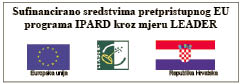 Ovaj poziv izrađen je u sklopu programa IPARD kroz mjeru LEADER financiranog iz EU pretpristupnog programa IPARD . Sadržaj ovog poziva je isključiva odgovornost LAG-a “Šumanovci” I ne odražava nužno stajalište Europske Unije